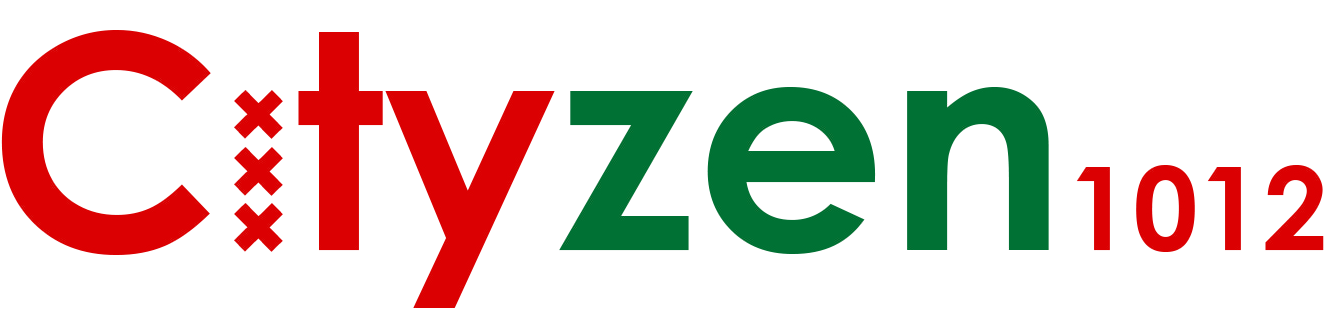 Amsterdam, 13 januari 2018 Introductie van Cityzen1012 Met de verkiezingen voor de Gemeenteraad en de Stadsdeelcommissies in aantocht begint de politieke barometer nu al wat op te lopen. Diverse bewonersorganisaties willen zich voor de SDC verkiezing kandidaat stellen, vaak met een nieuwe lijst. En één van die nieuwe kieslijsten betreft  Cityzen1012 met als lijsttrekker Lennard Roubos, iemand die al jaren actief is binnen de buurt rond de Heintje Hoekssteeg. Cityzen1012 trekt als politiek onafhankelijke organisatie het buurtinitiatief verder door teneinde de politiek waar mogelijk te ondersteunen en waar nodig te corrigeren.  Dus indien nodig als een biels op de weg. Dat wordt niet in opperste isolement gedaan, maar bij voorkeur in samenwerking en samenspraak met andere buurtinitiatieven uit Centrum West, zoals de Jordaan, de Haarlemmerbuurt en de westelijke grachtengordel . Bij voorkeur vormen we een alliantie met die andere buurtorganisaties rond thema’s als leefbaarheid, veiligheid, Schoon & Heel, vergroening, duurzaamheid, diversiteit van het winkelaanbod, sociale verbinding en een gezonde woonomgeving. Kortom, allemaal kwesties die als een rode draad door heel Centrum West lopen. De meeste van de genoemde kwesties – inclusief het in toom houden van de steeds meer uitdijende toeristenstroom – zijn uiteraard niet nieuw, maar vooralsnog schiet de handhaving tekort qua budget, menskracht en daadkracht. Daarom is er behoefte aan een tegenkracht vanuit bewoners en ondernemers on het gemeentelijk beleid bij te sturen en waar nodig te corrigeren. Anders wordt het centrum onleefbaar, neemt de toeristenindustrie hier definitief de overhand en verliest Amsterdam zijn oorspronkelijke karakter.Dat geldt trouwens evenzeer voor Centrum Oost als voor Centrum West. Er is slechts sprake van een kunstmatige scheidslijn, temeer daar er een gemeenschappelijke Stadsdeelcommissie voor het hele Centrum ontstaat. Samen willen we immers strijden voor een leefbaar, gezond en sociaal woon- en werkklimaat, waar de toeristen zich hebben te voegen naar de hier geldende normen. De overlast van het massatoerisme moet ingedamd worden en Amsterdam moet heroverd worden door  en voor de Amsterdammers. Dit kan uiteraard niet door een enkele lijst (of lijsttrekker) gerealiseerd worden, maar het vraagt om ons aller gezamenlijke inzet. De Stadsdeelcommissie als model is ongetwijfeld nog wel voor verbetering vatbaar, maar dat moet ons er zeker nu niet van weerhouden om ons te organiseren en te  kandideren. Hoe taai en ondoorzichtig de verkiezingsprocedures ook mogen zijn. We zien als lijst Cityzen1012 dan ook uit naar kennismaking met gelijkgezinde initiatiefnemers, in eerste instantie uit Centrum West, maar zeker ook met gelijkgezinde initiatieven uit Centrum Oost. Inmiddels is er reeds contact gelegd met ‘Bewoners voor de Buurt’ en ‘ Stichting De Goede Zaak’.Lennard Roubos Lijsttrekker Cityzen1012